Appendix 1    Student Scholarship Application FormAppendix 21. STUDENT’S PERSONAL DATANOTE: This must be completed by the student. The information provided in this form will be treated as confidential by the home and host institutions.Data from the form may be used for UMAP/ UCTS statistical purposes, but only in an aggregated and non-identifiable manner.2. DETAILS OF THE PROPOSED UMAP STUDY PLAN - SEMESTER 1  (                  ~                    )NOTE: This must be completed and signed by the student and countersigned by the academic advisor/staff members of both institutions. If necessary, continue the list on a separate sheet, and include any changes to the approved program. Any additional sheet must also be signed and countersigned.    * Note: Give the number of instruction weeks for that academic semester/term, excluding both reading and examination week(s)CONTINUED OVERLEAF 3. DETAILS OF THE PROPOSED UMAP STUDY PLAN - SEMESTER 2  (                  ~                    )NOTE: This must be completed and signed by the student and countersigned by the academic advisor/staff members of both institutions. If necessary, continue the list on a separate sheet, and include any changes to the approved program. Any additional sheet must also be signed and countersigned.  *Note: Give the number of instruction weeks for that academic semester/term, excluding both reading and examination week(s)We confirm that proposed program of study plan is approvedAppendix 3  PLEASE SUBMIT TWO COPIESCertification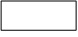 Receipt                    Application Date:___________________                    Application Date:___________________                    Application Date:___________________                    Application Date:___________________                    Application Date:___________________                    Application Date:___________________                    Application Date:___________________                    Application Date:___________________Student Personal InformationStudent Personal InformationStudent Personal InformationStudent Personal InformationStudent Personal InformationStudent Personal InformationStudent Personal InformationStudent Personal InformationApplicant Name (in ENGLISH, as it appears in the passport):Applicant Name (in ENGLISH, as it appears in the passport):Applicant Name (in ENGLISH, as it appears in the passport):Applicant Name (in ENGLISH, as it appears in the passport):Applicant Name (in ENGLISH, as it appears in the passport):Applicant Name (in ENGLISH, as it appears in the passport):Applicant Name (in ENGLISH, as it appears in the passport):Applicant Name (in ENGLISH, as it appears in the passport):(CHINESE)                                                    (If you have one)(CHINESE)                                                    (If you have one)(CHINESE)                                                    (If you have one)(CHINESE)                                                    (If you have one)(CHINESE)                                                    (If you have one)(CHINESE)                                                    (If you have one)(CHINESE)                                                    (If you have one)(CHINESE)                                                    (If you have one)E-Mail:E-Mail:E-Mail:E-Mail:E-Mail:Nationality:Nationality:Nationality:Nationality:Nationality:Gender:  Male    Female Gender:  Male    Female Gender:  Male    Female Degree & Major:Degree & Major:Degree & Major:Degree & Major:Degree & Major:Graduate Year:Graduate Year:Graduate Year:Exchange Semester & Year:Exchange Semester & Year:Exchange Semester & Year:Exchange Semester & Year:Exchange Semester & Year:G.P.A:G.P.A:G.P.A:Home Institution:Home Institution:Home Institution:Home Institution:Home Institution:Home Country:Home Country:Home Country:Adviser:Adviser:Adviser:Adviser:Adviser:      :      :      :              :              :              :              :              :Contact Number:Contact Number:Contact Number:Host Institution:Host Institution:Host Institution:Host Institution:Host Institution:Host Country:Host Country:Host Country::::::Phone Number:Phone Number:Phone Number:University / Intended Major:University / Intended Major:University / Intended Major:University / Intended Major:University / Intended Major:University / Intended Major:University / Intended Major:University / Intended Major:Period of Exchange:     From          /           /       To        /          /         Period of Exchange:     From          /           /       To        /          /         Period of Exchange:     From          /           /       To        /          /         Period of Exchange:     From          /           /       To        /          /         Period of Exchange:     From          /           /       To        /          /         Period of Exchange:     From          /           /       To        /          /         Period of Exchange:     From          /           /       To        /          /         Period of Exchange:     From          /           /       To        /          /         Please keep in mind that only those who comply with the below standards are permitted to apply：Please keep in mind that only those who comply with the below standards are permitted to apply：Please keep in mind that only those who comply with the below standards are permitted to apply：Please keep in mind that only those who comply with the below standards are permitted to apply：Please keep in mind that only those who comply with the below standards are permitted to apply：Please keep in mind that only those who comply with the below standards are permitted to apply：Please keep in mind that only those who comply with the below standards are permitted to apply：Please keep in mind that only those who comply with the below standards are permitted to apply：I am not an overseas Chinese student who has been awarded a scholarship.I am not an overseas Chinese student who has been awarded a scholarship.I am not an overseas Chinese student who has been awarded a scholarship.I am not an overseas Chinese student who has been awarded a scholarship.I am not an international exchange student in Taiwan.I am not an international exchange student in Taiwan.I am not an international exchange student in Taiwan.I am not an international exchange student in Taiwan.Language ProficiencyLanguage ProficiencyLanguage ProficiencyLanguage ProficiencyLanguage ProficiencyMaterial to be submittedMaterial to be submittedMaterial to be submitted  Application Form  Photocopy of Passport  Photocopy of Student ID Card (Home University)  Autobiography  Statement of purpose of up to 300 words  Relevant Certificates  Official Transcript  Other  Application Form  Photocopy of Passport  Photocopy of Student ID Card (Home University)  Autobiography  Statement of purpose of up to 300 words  Relevant Certificates  Official Transcript  Other  Application Form  Photocopy of Passport  Photocopy of Student ID Card (Home University)  Autobiography  Statement of purpose of up to 300 words  Relevant Certificates  Official Transcript  Other  Application Form  Photocopy of Passport  Photocopy of Student ID Card (Home University)  Autobiography  Statement of purpose of up to 300 words  Relevant Certificates  Official Transcript  Other  Application Form  Photocopy of Passport  Photocopy of Student ID Card (Home University)  Autobiography  Statement of purpose of up to 300 words  Relevant Certificates  Official Transcript  OtherAutobiography (at least 300 words)Autobiography (at least 300 words)Autobiography (at least 300 words)Autobiography (at least 300 words)Autobiography (at least 300 words)Autobiography (at least 300 words)Autobiography (at least 300 words)Autobiography (at least 300 words)Statement of Purpose (at least 300 words)Statement of Purpose (at least 300 words)Statement of Purpose (at least 300 words)Statement of Purpose (at least 300 words)Statement of Purpose (at least 300 words)Statement of Purpose (at least 300 words)Statement of Purpose (at least 300 words)Statement of Purpose (at least 300 words)I certify that I have provided all the information requested and that it is true and correct to the best of my knowledge, and I give permission for this information to be shared with the UMAP Taiwan National Secretariat and UMAP Board Committee.
I am also aware that I will not receive a scholarship, if I do not submit my reports or if I fail to finish the exchange program.Applicant’s Signature:                                 Date:                                I certify that I have provided all the information requested and that it is true and correct to the best of my knowledge, and I give permission for this information to be shared with the UMAP Taiwan National Secretariat and UMAP Board Committee.
I am also aware that I will not receive a scholarship, if I do not submit my reports or if I fail to finish the exchange program.Applicant’s Signature:                                 Date:                                I certify that I have provided all the information requested and that it is true and correct to the best of my knowledge, and I give permission for this information to be shared with the UMAP Taiwan National Secretariat and UMAP Board Committee.
I am also aware that I will not receive a scholarship, if I do not submit my reports or if I fail to finish the exchange program.Applicant’s Signature:                                 Date:                                I certify that I have provided all the information requested and that it is true and correct to the best of my knowledge, and I give permission for this information to be shared with the UMAP Taiwan National Secretariat and UMAP Board Committee.
I am also aware that I will not receive a scholarship, if I do not submit my reports or if I fail to finish the exchange program.Applicant’s Signature:                                 Date:                                I certify that I have provided all the information requested and that it is true and correct to the best of my knowledge, and I give permission for this information to be shared with the UMAP Taiwan National Secretariat and UMAP Board Committee.
I am also aware that I will not receive a scholarship, if I do not submit my reports or if I fail to finish the exchange program.Applicant’s Signature:                                 Date:                                I certify that I have provided all the information requested and that it is true and correct to the best of my knowledge, and I give permission for this information to be shared with the UMAP Taiwan National Secretariat and UMAP Board Committee.
I am also aware that I will not receive a scholarship, if I do not submit my reports or if I fail to finish the exchange program.Applicant’s Signature:                                 Date:                                I certify that I have provided all the information requested and that it is true and correct to the best of my knowledge, and I give permission for this information to be shared with the UMAP Taiwan National Secretariat and UMAP Board Committee.
I am also aware that I will not receive a scholarship, if I do not submit my reports or if I fail to finish the exchange program.Applicant’s Signature:                                 Date:                                I certify that I have provided all the information requested and that it is true and correct to the best of my knowledge, and I give permission for this information to be shared with the UMAP Taiwan National Secretariat and UMAP Board Committee.
I am also aware that I will not receive a scholarship, if I do not submit my reports or if I fail to finish the exchange program.Applicant’s Signature:                                 Date:                                UMAP Office Use OnlyUMAP Office Use OnlyUMAP Office Use OnlyUMAP Office Use OnlyUMAP Office Use OnlyUMAP Office Use OnlyUMAP Office Use OnlyUMAP Office Use OnlyMaterials11  Application Form  Photocopy of Passport  Photocopy of Student ID Card (Home University)  Autobiography (at least 300 words)  Statement of Purpose   Relevant Certificates  Official Transcript  Other   Application Form  Photocopy of Passport  Photocopy of Student ID Card (Home University)  Autobiography (at least 300 words)  Statement of Purpose   Relevant Certificates  Official Transcript  Other   Application Form  Photocopy of Passport  Photocopy of Student ID Card (Home University)  Autobiography (at least 300 words)  Statement of Purpose   Relevant Certificates  Official Transcript  Other   Application Form  Photocopy of Passport  Photocopy of Student ID Card (Home University)  Autobiography (at least 300 words)  Statement of Purpose   Relevant Certificates  Official Transcript  Other   Application Form  Photocopy of Passport  Photocopy of Student ID Card (Home University)  Autobiography (at least 300 words)  Statement of Purpose   Relevant Certificates  Official Transcript  Other Materials22  Admission Letter from Host University  UMAP Credit Transfer Scheme (UCTS)  Two copies of UMAP Receipt  Exchange Program Study Report of up to 500 Words  Photocopy of cover of Post Office Passbook/Account Book    (Taiwan Students)  Admission Letter from Host University  UMAP Credit Transfer Scheme (UCTS)  Two copies of UMAP Receipt  Exchange Program Study Report of up to 500 Words  Photocopy of cover of Post Office Passbook/Account Book    (Taiwan Students)  Admission Letter from Host University  UMAP Credit Transfer Scheme (UCTS)  Two copies of UMAP Receipt  Exchange Program Study Report of up to 500 Words  Photocopy of cover of Post Office Passbook/Account Book    (Taiwan Students)  Admission Letter from Host University  UMAP Credit Transfer Scheme (UCTS)  Two copies of UMAP Receipt  Exchange Program Study Report of up to 500 Words  Photocopy of cover of Post Office Passbook/Account Book    (Taiwan Students)  Admission Letter from Host University  UMAP Credit Transfer Scheme (UCTS)  Two copies of UMAP Receipt  Exchange Program Study Report of up to 500 Words  Photocopy of cover of Post Office Passbook/Account Book    (Taiwan Students)National Secretariat OfficeNational Secretariat OfficeNational Secretariat OfficeMinistry of EducationMinistry of EducationSignature / Official SealSignature / Official SealSignature / Official SealUMAP standard application form and study plan using UCTSStudent’s Name:                                                       Student’s Name:                                                       (Gender: M / F )Student ID Number:                         Student ID Number:                         Student ID Number:                         University Year:          University Year:          Home Institution: :                                                                                 Home Country:                          Home Country:                          Home Country:                          Home Country:                          Degree & Major:                                Degree & Major:                                Degree & Major:                                Host Institution:                             Host Country:                           Host Country:                           Host Country:                           Host Country:                           Exchange Semester Year:                                         Exchange Semester Year:                                         Exchange Semester Year:                                         Language Proficiency: (name of Language)                                  Language Proficiency: (name of Language)                                  Language Proficiency: (name of Language)                                  Language Proficiency: (name of Language)                                  (Level)                       (Level)                       (Level)                       Health Insurance:              Course number, title, and weekly Teaching hours (TH) and Student’s total workload (SW – including TH)Course number, title, and weekly Teaching hours (TH) and Student’s total workload (SW – including TH)Course number, title, and weekly Teaching hours (TH) and Student’s total workload (SW – including TH)Course number, title, and weekly Teaching hours (TH) and Student’s total workload (SW – including TH)Course number, title, and weekly Teaching hours (TH) and Student’s total workload (SW – including TH)Course number, title, and weekly Teaching hours (TH) and Student’s total workload (SW – including TH)CreditsCreditsCreditsCreditsHost InstitutionHost InstitutionHost Institution(your) Home Institution(your) Home Institution(your) Home InstitutionHOSTHOSTHOMEHOMECourse #TitleTH (SW)*  weeksCourse #TitleTH (SW) *  weeksCreditsUCTSCreditsUCTSCourse number, title, and weekly Teaching hours (TH) and Student’s total workload (SW – including TH)Course number, title, and weekly Teaching hours (TH) and Student’s total workload (SW – including TH)Course number, title, and weekly Teaching hours (TH) and Student’s total workload (SW – including TH)Course number, title, and weekly Teaching hours (TH) and Student’s total workload (SW – including TH)Course number, title, and weekly Teaching hours (TH) and Student’s total workload (SW – including TH)Course number, title, and weekly Teaching hours (TH) and Student’s total workload (SW – including TH)CreditsCreditsCreditsCreditsHost InstitutionHost InstitutionHost Institution(your) Home Institution(your) Home Institution(your) Home InstitutionHOSTHOSTHOMEHOMECourse #TitleTH (SW)*  weeksCourse #TitleTH (SW) *  weeksCreditsUCTSCreditsUCTSStudent’s signature:                                         Date:                                Home institution’s academic advisor/staff memberHost institution’s academic advisor/staff memberSignature:                                              Signature:                                              Title:                                                  Title:                                                  Date:                                                  Date:                                                  Name (in ENGLISH, as it appears in the passport):Name (in ENGLISH, as it appears in the passport):Name (in ENGLISH, as it appears in the passport):Passport No:Passport No:E-mail:E-mail:Phone No.:Home University (please include the address):Home University (please include the address):Home University (please include the address):Host University (please include the address):Host University (please include the address):Host University (please include the address):Period of Exchange:     From         /           /       To        /          /         Period of Exchange:     From         /           /       To        /          /         Period of Exchange:     From         /           /       To        /          /          Signature:                             Date:                           Signature:                             Date:                           Signature:                             Date:                          Office Use OnlyOffice Use OnlyOffice Use OnlyInternational Office of Host UniversityInternational Office of Host UniversityInternational Office of Host University1. Please confirm that all the information is complete.2. Please affix the official university seal to confirm that the student’s information is true and correct.3. Please return this form to the student after confirmation.(Affix seal here)(Affix seal here)Signature:                                 Date:                                    Signature:                                 Date:                                    Signature:                                 Date:                                    Acknowledgement of receiving 20    UMAP Student Exchange Scholarship NTD$                                                          from Ministry of Education, TaiwanHost University:Home University:Passport Number:Applicant’s Signature:                                Date:                          Appendix 4                                          Study ReportBasic InformationApplicant Name:E-Mail:Home University:Host University:Period of Exchange:       From          /         /        To          /         /Study Report/Feedback (at least 500 words)